ДоСектор „ Устройство на територията, земеделие, екология и инвестиции ”ЗАЯВЛЕНИЕза презаверка на скица след изтичане на шестмесечния срокОт …………………………………………………..……….. ЕГН / ЕИК/ име: собствено, бащино, фамилно, второ фамилно/ или / име на юридическо лице / Адрес: …………………………………………………………………………………………………    / област, община, населено място, ж.к., бул., ул., сграда, №, вх., ет., ап./……………………………………………………………………….. тел.: …………………………Желая ( желаем )  да бъде презаверена , поради изтекъл срок на валидност, издадена скица № …………../ ……………….. 201…. год. за УПИ ......................., пл.№…………… в кв…..…...по плана на гр. ( с. ) ………………………., община Дулово, намиращ се на адрес : …………………………………………………………………………………………………………/ ж.к., бул., ул., бл., вх., ет., ап. /която ми е необходима за : …………………………………………………………………………./ Районен съд, „ В и К ” ООД гр.Силистра, „ Енерго – Про Мрежи ” АД гр.Варна, нотариус, строеж, др./Заявлението се попълва от собственика на имотаПриложения : Оригинална скица на УПИ  ;Удостоверение за наследници ( при необходимост ) ;Квитанция за платена такса № …………………………………. от ….……………… год.гр.Дулово							Заявител:	..…...…………..……..Дата : …….. 201… год.									/подпис/Наименование на услугата: Презаверяване на скица, от издаването на която са изтекли 6 месеца Място за подаване на заявлението за извършване на административната услуга: Община Дулово, етаж 1, стая 3 Място на предоставяне на услугата на клиента: Община Дулово, етаж 1, стая 3При необходимост от справки: Община Дулово, етаж 2, стая 18Нормативна уредба за предоставянето на административната услуга:чл.107, т.3 от ЗМДТ и Наредба №3 от 28.04.2005г. за съдържанието, създаването и поддържането на кадастралните карти и кадастралните регистри, чл.35, ал.1 във връзка с § 4 от ЗКИРСрок за изпълнение: 7 дниДопустим заявител:Собственикът на имота, лицето, на което е учредено право на строеж в чужд имот, и лицето, което има право да строи в чужд имот по силата на закон,упълномощено лице срещу представено копие на нотариално заверено пълномощно.Такси:  4 лв.Начин на плащане: в брой или по банков път по сметка на Община ДуловоБанкова сметкаПЪРВА ИНВЕСТИЦИОННА БАНКАBG32FINV91508415830421
BIC  – FINV BG SFBIN  - 448001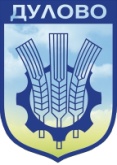 ОБЩИНА  ДУЛОВО,   ОБЛАСТ  СИЛИСТРА7650 гр. Дулово, ул. „Васил Левски” 18, тел. 0864/23000, факс 23020e-mail: dulovokmet@abv.bg, http//dulovo.bg